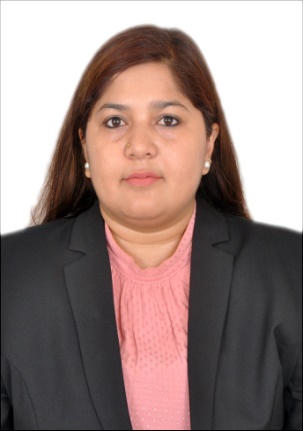 DeclarationI hereby declare that the above-mentioned information is correct to the best of my knowledge and I bear the responsibility for the correctness of the above-mentioned particulars.Date:                                                                                                                                           Signature                                                                                                                                                  Anjum 